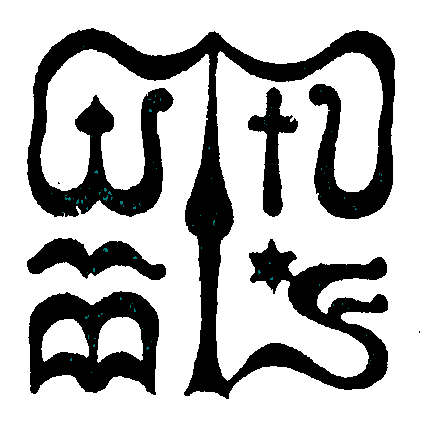 Wesley János Lelkészképző Főiskola Szociális munka szakTantárgy kódjaSMAV914SMAV914SMAV914Tantárgy elnevezéseFootball3- Sport, mint a szociális munka eszközeFootball3- Sport, mint a szociális munka eszközeFootball3- Sport, mint a szociális munka eszközeTantárgy oktatójának neveGottgeisl DóraRákos AndrásBeosztása, tudományos fokozataóraadó oktatókTantárgy óraszámanappali tagozaton 2 tanóra/ hétlevelező tagozaton 12 vagy16 tanóra/félévnappali tagozaton 2 tanóra/ hétlevelező tagozaton 12 vagy16 tanóra/félévnappali tagozaton 2 tanóra/ hétlevelező tagozaton 12 vagy16 tanóra/félévTanóra típusaszeminárium szeminárium szeminárium Meghirdetési időszakőszi félévőszi félévőszi félévKreditszám2 kredit2 kredit2 kreditA tantárgy oktatásának céljaÜgyfelekkel végzendő segítő szociális munka eszköztáránakbővítése.Ügyfelekkel végzendő segítő szociális munka eszköztáránakbővítése.Ügyfelekkel végzendő segítő szociális munka eszköztáránakbővítése.Szükséges előtanulmányok, feltételezett tudásanyagNem releváns.Nem releváns.Nem releváns.Fejlesztendő kompetenciaterületek:A kurzus elvégzésével a hallgatók az alábbi, a szociális munkakülönböző területein végzett munkához szükséges készségeiketfejleszthetik:kommunikáció, aktív odafigyelés, problémamegoldás, konfliktuskezelés, érdekképviselet, visszajelzés adása és fogadása,vezetéstechnika, célállítás.A kurzus elvégzésével a hallgatók az alábbi, a szociális munkakülönböző területein végzett munkához szükséges készségeiketfejleszthetik:kommunikáció, aktív odafigyelés, problémamegoldás, konfliktuskezelés, érdekképviselet, visszajelzés adása és fogadása,vezetéstechnika, célállítás.A kurzus elvégzésével a hallgatók az alábbi, a szociális munkakülönböző területein végzett munkához szükséges készségeiketfejleszthetik:kommunikáció, aktív odafigyelés, problémamegoldás, konfliktuskezelés, érdekképviselet, visszajelzés adása és fogadása,vezetéstechnika, célállítás.Tantárgyi leírás (tematikával együtt)2020. szeptember 10.8.30-11.458.30-9.30 Bevezetés9.30-9.45 szünet10.45-11.45 Három félidős megközelítés1.Bevezetés: (60 perc)Hogyan definiáljuk a football3-t?Mi a különbség a football3 és egyéb futballmódszerek között?Milyen társadalmi problémák kezelhetőek afootball3-al?2. 3 félidős megközelítés (60 perc)Kik a fő szereplők a football3-ban?Mi a szerepük, felelősségi körük?Milyen típusú football3 tevékenységek vannak?Mit jelent a három félidős megközelítés?Mi a szerepe a három félidőnek?Különböző szerepek, feladatkörök a háromfélidőbenFair play szabályok szerepe a football3-ban2020. október 8.8.30-11.458.30-9.30 Bevezetés, Mediátor szerepe (Bevezetés, Első félidő)9.30-9.45 szünet10.45-11.45 Mediátor szerepe (Második félidő, Harmadik félidő,készségek)1. Bevezetés 25 percMi/ki a football3 mediátorKülönbség az f3 mediátor és a futball bíróközöttKülönbség az f3 mediátor és a klasszikusmediátor közöttMilyen közegben aktív az f3 mediátorKiből lehet f3 mediátor2. Mediátor szerepe 90 perc- Bevezetés:meccslapidőgazdálkodásönértékelés szerepe, fontossága- Első félidő: meccs előtti beszélgetéselső félidő elemeirésztvevő játékosok és a football3: miértfontos, hogy ismerjék a módszertmeccs előtti beszélgetés facilitálásaválasztható szabályokmeccs előtti beszélgetés facilitálásáhozszükséges készségek- Második félidő: meccsmediátor szerepe a meccs közbenmilyen a jó megfigyelőhogyan és miért készítsünk jegyzeteket ameccs alattmeccs alatti beavatkozás: mikor és hogyanmeccs alatt szükséges legfontosabbkészségek- Harmadik félidő: lezáró beszélgetésharmadik félidő elemeilevezetés és a záró beszélgetés kezdésezáró beszélgetés facilitálásafair play pontok szétosztásabeszélgetés lezárásameccs utáni beszélgetés facilitálásáhozszükséges készségek3. Készségfejlesztés 30 percMediáláshoz szükséges készségek áttekintése éslehetséges fejlesztési módszerek2020. november 4.15.45-19.0015.45-16.45 Mediátor- folytatás: Szervezési feladatok,profilalkotás,16.45-17.00 szünet17.00-18.00 Mediátor- folytatás: Kihívások; Football3 bajnokság ésprogram szervezés18.00-18.10 szünet18.10-19.00 Football3 bajnokság és program szervezés1. Mediátor szervezési feladatai 30 percKockázatelemzésSikeres football3 mediáláshoz szükséges alapvetőfelszerelésekLogisztikával és managementtel kapcsolatosfeladatok2. Profilalkotás 30 percCélcsoport fogalmaCélcsoport előzetes megismerésének szerepe ésfontosságaKiből lehet football3 játékosA mediáció és a célcsoport sajátosságai köztikapcsolat3. Kihívások 30 percElső félidő kihívásaMásodik félidő kihívásaHarmadik félidő kihívásaiKülönböző, a football3 során használtpontozási rendszerek előnyei és hátrányai4. Football3 bajnokság szervezés 30 percMegvalósító csapat tagjaiIdőgazdálkodásSzükséges felszerelésekBajnokság mérete és formájaLogisztikaKockázatelemzésSzabályrendszer5. Football3 program szervezés 30 percMegvalósító csapat tagjaiIdőgazdálkodásSzükséges felszerelésekLogisztikaKockázatelemzésElismertetésFenntarthatóságStakeholder2020. november 5.Gyakorlat: football3 a gyakorlatban, intézménylátogatás: OltalomSportegyesület edzésének meglátogatása.2020. szeptember 10.8.30-11.458.30-9.30 Bevezetés9.30-9.45 szünet10.45-11.45 Három félidős megközelítés1.Bevezetés: (60 perc)Hogyan definiáljuk a football3-t?Mi a különbség a football3 és egyéb futballmódszerek között?Milyen társadalmi problémák kezelhetőek afootball3-al?2. 3 félidős megközelítés (60 perc)Kik a fő szereplők a football3-ban?Mi a szerepük, felelősségi körük?Milyen típusú football3 tevékenységek vannak?Mit jelent a három félidős megközelítés?Mi a szerepe a három félidőnek?Különböző szerepek, feladatkörök a háromfélidőbenFair play szabályok szerepe a football3-ban2020. október 8.8.30-11.458.30-9.30 Bevezetés, Mediátor szerepe (Bevezetés, Első félidő)9.30-9.45 szünet10.45-11.45 Mediátor szerepe (Második félidő, Harmadik félidő,készségek)1. Bevezetés 25 percMi/ki a football3 mediátorKülönbség az f3 mediátor és a futball bíróközöttKülönbség az f3 mediátor és a klasszikusmediátor közöttMilyen közegben aktív az f3 mediátorKiből lehet f3 mediátor2. Mediátor szerepe 90 perc- Bevezetés:meccslapidőgazdálkodásönértékelés szerepe, fontossága- Első félidő: meccs előtti beszélgetéselső félidő elemeirésztvevő játékosok és a football3: miértfontos, hogy ismerjék a módszertmeccs előtti beszélgetés facilitálásaválasztható szabályokmeccs előtti beszélgetés facilitálásáhozszükséges készségek- Második félidő: meccsmediátor szerepe a meccs közbenmilyen a jó megfigyelőhogyan és miért készítsünk jegyzeteket ameccs alattmeccs alatti beavatkozás: mikor és hogyanmeccs alatt szükséges legfontosabbkészségek- Harmadik félidő: lezáró beszélgetésharmadik félidő elemeilevezetés és a záró beszélgetés kezdésezáró beszélgetés facilitálásafair play pontok szétosztásabeszélgetés lezárásameccs utáni beszélgetés facilitálásáhozszükséges készségek3. Készségfejlesztés 30 percMediáláshoz szükséges készségek áttekintése éslehetséges fejlesztési módszerek2020. november 4.15.45-19.0015.45-16.45 Mediátor- folytatás: Szervezési feladatok,profilalkotás,16.45-17.00 szünet17.00-18.00 Mediátor- folytatás: Kihívások; Football3 bajnokság ésprogram szervezés18.00-18.10 szünet18.10-19.00 Football3 bajnokság és program szervezés1. Mediátor szervezési feladatai 30 percKockázatelemzésSikeres football3 mediáláshoz szükséges alapvetőfelszerelésekLogisztikával és managementtel kapcsolatosfeladatok2. Profilalkotás 30 percCélcsoport fogalmaCélcsoport előzetes megismerésének szerepe ésfontosságaKiből lehet football3 játékosA mediáció és a célcsoport sajátosságai köztikapcsolat3. Kihívások 30 percElső félidő kihívásaMásodik félidő kihívásaHarmadik félidő kihívásaiKülönböző, a football3 során használtpontozási rendszerek előnyei és hátrányai4. Football3 bajnokság szervezés 30 percMegvalósító csapat tagjaiIdőgazdálkodásSzükséges felszerelésekBajnokság mérete és formájaLogisztikaKockázatelemzésSzabályrendszer5. Football3 program szervezés 30 percMegvalósító csapat tagjaiIdőgazdálkodásSzükséges felszerelésekLogisztikaKockázatelemzésElismertetésFenntarthatóságStakeholder2020. november 5.Gyakorlat: football3 a gyakorlatban, intézménylátogatás: OltalomSportegyesület edzésének meglátogatása.2020. szeptember 10.8.30-11.458.30-9.30 Bevezetés9.30-9.45 szünet10.45-11.45 Három félidős megközelítés1.Bevezetés: (60 perc)Hogyan definiáljuk a football3-t?Mi a különbség a football3 és egyéb futballmódszerek között?Milyen társadalmi problémák kezelhetőek afootball3-al?2. 3 félidős megközelítés (60 perc)Kik a fő szereplők a football3-ban?Mi a szerepük, felelősségi körük?Milyen típusú football3 tevékenységek vannak?Mit jelent a három félidős megközelítés?Mi a szerepe a három félidőnek?Különböző szerepek, feladatkörök a háromfélidőbenFair play szabályok szerepe a football3-ban2020. október 8.8.30-11.458.30-9.30 Bevezetés, Mediátor szerepe (Bevezetés, Első félidő)9.30-9.45 szünet10.45-11.45 Mediátor szerepe (Második félidő, Harmadik félidő,készségek)1. Bevezetés 25 percMi/ki a football3 mediátorKülönbség az f3 mediátor és a futball bíróközöttKülönbség az f3 mediátor és a klasszikusmediátor közöttMilyen közegben aktív az f3 mediátorKiből lehet f3 mediátor2. Mediátor szerepe 90 perc- Bevezetés:meccslapidőgazdálkodásönértékelés szerepe, fontossága- Első félidő: meccs előtti beszélgetéselső félidő elemeirésztvevő játékosok és a football3: miértfontos, hogy ismerjék a módszertmeccs előtti beszélgetés facilitálásaválasztható szabályokmeccs előtti beszélgetés facilitálásáhozszükséges készségek- Második félidő: meccsmediátor szerepe a meccs közbenmilyen a jó megfigyelőhogyan és miért készítsünk jegyzeteket ameccs alattmeccs alatti beavatkozás: mikor és hogyanmeccs alatt szükséges legfontosabbkészségek- Harmadik félidő: lezáró beszélgetésharmadik félidő elemeilevezetés és a záró beszélgetés kezdésezáró beszélgetés facilitálásafair play pontok szétosztásabeszélgetés lezárásameccs utáni beszélgetés facilitálásáhozszükséges készségek3. Készségfejlesztés 30 percMediáláshoz szükséges készségek áttekintése éslehetséges fejlesztési módszerek2020. november 4.15.45-19.0015.45-16.45 Mediátor- folytatás: Szervezési feladatok,profilalkotás,16.45-17.00 szünet17.00-18.00 Mediátor- folytatás: Kihívások; Football3 bajnokság ésprogram szervezés18.00-18.10 szünet18.10-19.00 Football3 bajnokság és program szervezés1. Mediátor szervezési feladatai 30 percKockázatelemzésSikeres football3 mediáláshoz szükséges alapvetőfelszerelésekLogisztikával és managementtel kapcsolatosfeladatok2. Profilalkotás 30 percCélcsoport fogalmaCélcsoport előzetes megismerésének szerepe ésfontosságaKiből lehet football3 játékosA mediáció és a célcsoport sajátosságai köztikapcsolat3. Kihívások 30 percElső félidő kihívásaMásodik félidő kihívásaHarmadik félidő kihívásaiKülönböző, a football3 során használtpontozási rendszerek előnyei és hátrányai4. Football3 bajnokság szervezés 30 percMegvalósító csapat tagjaiIdőgazdálkodásSzükséges felszerelésekBajnokság mérete és formájaLogisztikaKockázatelemzésSzabályrendszer5. Football3 program szervezés 30 percMegvalósító csapat tagjaiIdőgazdálkodásSzükséges felszerelésekLogisztikaKockázatelemzésElismertetésFenntarthatóságStakeholder2020. november 5.Gyakorlat: football3 a gyakorlatban, intézménylátogatás: OltalomSportegyesület edzésének meglátogatása.Kötelező és ajánlott irodalomAjánlott irodalom:football3 Handbook: How to use football for social change:http://streetfootballworld.org/sites/default/files/football3%20Handbook.pdffootball3 Trainer Manual:http://streetfootballworld.org/sites/default/files/football3%20for%20respect%20Toolkit.pdfAjánlott irodalom:football3 Handbook: How to use football for social change:http://streetfootballworld.org/sites/default/files/football3%20Handbook.pdffootball3 Trainer Manual:http://streetfootballworld.org/sites/default/files/football3%20for%20respect%20Toolkit.pdfAjánlott irodalom:football3 Handbook: How to use football for social change:http://streetfootballworld.org/sites/default/files/football3%20Handbook.pdffootball3 Trainer Manual:http://streetfootballworld.org/sites/default/files/football3%20for%20respect%20Toolkit.pdfIsmeretek ellenőrzésének módjaházi dolgozat vagy gyakorlati vizsgaházi dolgozat vagy gyakorlati vizsgaházi dolgozat vagy gyakorlati vizsgaTantárgy tárgyi követelményeitanterem – projektortanterem – projektortanterem – projektor